INDICAÇÃO Nº 5091/2018Sugere ao Poder Executivo Municipal realização dos serviços de roçagem e limpeza nas dependências do Centro Cultural Edgard Tricânico D’Elboux, localizado na Rua Padre Arthur Sampaio, nº 76, no bairro Conjunto Habitacional Roberto. Excelentíssimo Senhor Prefeito Municipal, Nos termos do Art. 108 do Regimento Interno desta Casa de Leis, dirijo-me a Vossa Excelência para sugerir que, por intermédio do Setor competente, a realização de serviços de roçagem e limpeza nas dependências do Centro Cultural Edgard Tricânico D’Elboux, localizado na Rua Padre Arthur Sampaio, nº 76, no bairro Conjunto Habitacional Roberto Romano, neste município.  Justificativa:A pedido de munícipes que frequentam o espaço Centro Cultural Edgard Tricânico D’Elboux, este vereador esteve “in loco” e pode constatar a necessidade dos serviços de roçagem e limpeza nas dependências Centro Cultural, devido a época de chuvas o mato esta alto ocasionando a proliferação de bichos peçonhentos no local.Plenário “Dr. Tancredo Neves”, em 06 de novembro de 2.018.JESUS VENDEDOR-Vereador / Vice Presidente-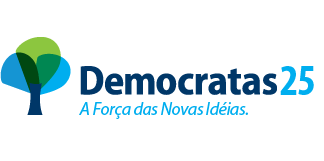 